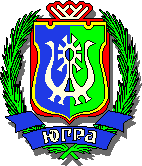 ДЕПАРТАМЕНТ ФИНАНСОВХАНТЫ-МАНСИЙСКОГО АВТОНОМНОГО ОКРУГА – ЮГРЫПРИКАЗ«12»  апреля  2017 г.			                 			№ 42 - ог. Ханты-МансийскО проведении первого тура конкурса проектов по представлению бюджета для граждан в 2017 году В соответствии с Положением о Департаменте финансов Ханты-Мансийского автономного округа – Югры, утвержденным постановлением Губернатора Ханты-Мансийского автономного округа – Югры                           от 06 июня 2010 года № 101, в целях обеспечения открытости и    доступности информации об управлении общественными финансами, а также в целях отбора заявок для участия во втором туре федерального конкурса проектов по представлению бюджета для граждан,                                  п р и к а з ы в а ю:1. Провести первый тур конкурса проектов по представлению бюджета для граждан в 2017 году.2. Утвердить:2.1. Положение о проведении первого тура конкурса проектов по представлению бюджета для граждан в 2017 году (Приложение 1).2.2. Состав конкурсной комиссии по проведению первого тура конкурса проектов по представлению бюджета для граждан в 2017 году (Приложение 2).3. Управлению методологии и информационных технологий обеспечить размещение приказа на официальном сайте Департамента финансов Ханты-Мансийского автономного округа – Югры.4. Рекомендовать финансовым органам городских округов и муниципальных районов Ханты-Мансийского автономного округа – Югры:принять участие в организации проведения первого тура конкурса проектов по представлению бюджета для граждан в 2017 году в соответствии с Положением, утвержденным настоящим Приказом;содействовать распространению среди физических и юридических лиц информации о конкурсе проектов по представлению бюджета для граждан;принять участие в первом туре конкурса проектов по представлению бюджета для граждан в 2017 году в номинациях среди юридических лиц.Директор Департамента финансов – заместитель Губернатора Ханты-Мансийского автономного округа – Югры 	                  				       В.А.ДюдинаПриложение 1
к приказу Департамента финансов Ханты-Мансийского автономного округа – Югры  
от __________ 2017 г. № ____ - оПоложение о проведении первого тура конкурса проектов по представлению бюджета для граждан в 2017 годуI. Общие положения1.1. Первый тур конкурса проектов по представлению бюджета для граждан (далее – предварительный конкурсный отбор) проводится в целях отбора заявок, содержащих конкурсный проект, для участия во втором туре федерального конкурса проектов по представлению бюджета для граждан.1.2. Предварительный конкурсный отбор проводится в рамках первого тура федерального Конкурса.Организатором предварительного конкурсного отбора является Департамент финансов Ханты-Мансийского автономного округа – Югры (далее – Организатор предварительного конкурсного отбора). Финансовым органам городских округов и муниципальных районов Ханты-Мансийского автономного округа – Югры (далее – финансовые органы муниципальных образований), в случае принятия участия в организации проведения предварительного конкурсного отбора, рекомендуется заниматься распространением среди физических и юридических лиц информации о конкурсе проектов по представлению бюджета для граждан и сбором заявок, содержащих конкурсный проект, с последующим направлением Организатору предварительного конкурсного отбора. 1.3. Второй тур Конкурса проводится федеральным государственным образовательным бюджетным учреждением высшего образования «Финансовый университет при Правительстве Российской Федерации» в сроки, установленные для федерального Конкурса. Информация по федеральному Конкурсу размещена на сайте Аналитического центра при Правительстве Российской Федерации www.fa.ru. 1.4. Конкурс проектов по представлению бюджета для граждан (далее– Конкурс) является открытым. Участниками Конкурса могут быть физические и юридические лица. Один конкурсный проект может участвовать в нескольких номинациях, при этом претендент Конкурса предоставляет только одну заявку на участие в предварительном конкурсном отборе с указанием в ней соответствующих номинаций. Не допускается представление одного и того же проекта для участия в Конкурсе одновременно от физического и юридического лица. Конкурс среди физических лиц и среди юридических лиц проводится отдельно.1.5. Предметом Конкурса является разработка проекта по представлению информации о бюджете в доступной для граждан форме (далее – конкурсный проект), соответствующего требованиям, установленным настоящим Положением.1.6. Конкурс проводится среди физических лиц по следующим номинациям:1) «Бюджет: сколько я плачу и что получаю?»;2) «Бюджет муниципального образования в вопросах и ответах»;3) «Популярный словарь бюджетных терминов»;4) «Социальная реклама бюджета для граждан».Среди юридических лиц по следующим номинациям:«Лучший проект бюджета для граждан»;«Государственные и муниципальные услуги для граждан»;3) «Интерактивный бюджет для граждан»;4) «Гражданам о финансах государственного (муниципального) учреждения».II. Организация проведения предварительного конкурсного отбора2.1. Организатор предварительного конкурсного отбора:а) объявляет о проведении предварительного конкурсного отбора;б) ведет прием и учет заявок на участие в предварительном конкурсном отборе от претендентов и от финансовых органов муниципальных образований, получивших заявки от претендентов;в) обеспечивает сохранность заявок, а также конфиденциальность полученной информации;г) осуществляет сбор заявок на участие в конкурсе проектов по представлению бюджета для граждан, содержащих конкурсные проекты и прошедшие предварительный конкурсный отбор, и направляет их для участия во втором туре федерального Конкурса в федеральное государственное образовательное бюджетное учреждение высшего образования «Финансовый университет при Правительстве Российской Федерации».2.2. Финансовые органы муниципальных образований, в случае принятия участия в организации проведения предварительного конкурсного отбора:а) содействуют распространению среди физических и юридических лиц информации о Конкурсе в целях привлечения их к участию;б) осуществляют сбор заявок претендентов на участие в предварительном конкурсном отборе по форме приложения 2 к Положению о проведении первого тура конкурса проектов по представлению бюджета для граждан в 2017 году (далее – Положение), содержащие конкурсные проекты с учетом настоящего Положения;в) обеспечивают конфиденциальность полученной информации;г) направляют заявки претендентов, содержащие конкурсные проекты Организатору предварительного конкурсного отбора.2.3. Конкурсная комиссия предварительного конкурсного отбора:а) проверяет соответствие заявок претендентов на участие в предварительном конкурсном отборе установленным требованиям;б) формирует перечень участников, прошедших предварительный конкурсный отбор.III. Порядок и сроки проведения предварительногоконкурсного отбора3.1. Не позднее 14 апреля 2017 года Организатор предварительного конкурсного отбора размещает на официальном сайте Департамента финансов Ханты-Мансийского автономного округа – Югры объявление в сети Интернет, а также направляет конкурсные материалы в финансовые органы муниципальных образований.3.2. Объявление о проведении предварительного конкурсного отбора содержит следующие сведения:а) дата и время начала и окончания приема заявок;б) требования к заявке;в) место приема заявок.3.3. Для участия в Конкурсе претендент представляет заявку для участия в предварительном конкурсном отборе, а также конкурсный проект по представлению бюджета для граждан (с приложением презентаций, статей, буклетов, указанием ссылок на Интернет-ресурсы и т.п.) Организатору предварительного конкурсного отбора или в финансовый орган муниципального образования, в котором проживает претендент в порядке, установленном настоящим Положением. Конкурсный проект должен соответствовать требованиям к содержанию конкурсных заданий по номинациям (приложение 1 к настоящему Положению).3.4. Время и дата начала приема заявок: 09.00 (время местное) 20 апреля 2017 года. Время и дата окончания приема заявок: 17.00 (время местное) 10 июня 2017 года.Время и дата окончания направления заявок финансовым органом муниципального образования, в случае принятия участия в проведении Конкурса, Организатору предварительного конкурсного отбора: 17.00 (время местное) 15 июня 2017 года.3.5. Заявка по форме приложения 2 к Положению на участие в предварительном конкурсном отборе предоставляется претендентом в бумажном и (или) в электронном виде, с указанием в теме письма: Первый тур конкурса проектов по представлению бюджета для граждан, следующими способами:а) лично или почтовым отправлением на адрес Организатора предварительного конкурсного отбора: ул. Мира, дом 5, г. Ханты-Мансийск, Ханты-Мансийский автономный округ – Югра (Тюменская область), 628006, или на адрес финансового органа муниципального образования, на территории которого проживает претендент;б) на адрес электронной почты Организатора предварительного конкурсного отбора: depfin@admhmaо.ru., или на электронный адрес финансового органа муниципального образования, на территории которого проживает претендент.Сведения об адресе финансового органа муниципального образования можно получить у контактного лица по вопросам проведения предварительного конкурсного отбора, указанного в объявлении о проведении предварительного конкурсного отбора.3.6. Заявка по форме приложения 2 к Положению на участие в предварительном конкурсном отборе, содержащая конкурсный проект, финансовым органом муниципального образования, в случае принятия участия в организации проведении предварительного конкурсного отбора, направляется Организатору предварительного конкурсного отбора на адрес электронной почты: depfin@admhmaо.ru.3.7. Заявка для участия в предварительном конкурсном отборе подается в унифицированной форме согласно приложения 2 к Положению с указанием в ней номинаций, сведений об участнике (фамилия и инициалы – для физического лица, наименование организации – для юридического лица) и контактной информации для юридического лица, адрес электронной почты для физического лица. Если конкурсный проект разработан группой авторов, в заявке на участие в Конкурсе указываются сведения обо всех авторах, их адреса электронной почты. Заявка юридического лица подписывается руководителем организации и заверяется печатью. 3.8. Конкурсный проект должен представлять собой актуальное исследование по тематике Конкурса. При разработке конкурсного проекта участники Конкурса должны руководствоваться следующими требованиями:соответствие содержания конкурсного проекта выбранной номинации;наличие актуальности, цели, задач и обоснованных выводов по используемым в номинации проблемам;возможность практического применения.3.9. К участию в предварительном конкурсном отборе допускаются физические и юридические лица, заявки которых соответствуют следующим требованиям:а) предоставление заявки в срок;б) предоставление одним участником не более одной заявки;в) указание номинаций, в которых представлен проект;г) общее соответствие конкурсного проекта основным критериям по указанным в заявке номинациям (приложение 1 к настоящему Положению);3.10 В течение 5 (пяти) рабочих дней после окончания приема заявок от претендентов и получения заявок от финансовых органов муниципальных образований, Конкурсная комиссия предварительного конкурсного отбора проверяет соответствие заявок, содержащих конкурсный проект, установленным требованиям в пункте 3.7 - 3.9 настоящего Положения, и формирует перечень участников, прошедших предварительный конкурсный отбор.3.11. Претенденты, которым было отказано в допуске к участию в предварительном конкурсном отборе, а также претенденты, не прошедшие предварительный конкурсный отбор, уведомляются об этом посредством электронной почты, указанной в заявке.3.12. Претенденты, прошедшие предварительный конкурсный отбор уведомляются об этом посредством электронной почты, указанной в заявке в течении 3 (трех) рабочих дней после заседания Конкурсной комиссии.3.13. Претенденты, прошедшие предварительный конкурсный отбор и желающие участвовать во втором туре федерального Конкурса, в течении 5 (пяти) рабочих дней после получения уведомления от Организатора предварительного конкурсного отбора направляют заявку на участие в конкурсе проектов по представлению бюджета для граждан по форме приложения 3 к Положению и Согласие на обработку персональных данных.Согласие на обработку персональных данных заполняется в зависимости от возраста претендента, лица подающего заявку, и территориального местонахождения по форме согласно приложения 4, приложения  5, приложения 6, приложения 7, приложения 8, приложения 9 к Положению. 3.14. Заявка на участие в конкурсе проектов по представлению бюджета для граждан по форме согласно приложения 3 к Положению и Согласие на обработку персональных данных предоставляется претендентом на бумажном носителе следующими способами:а) лично или направляется почтовым отправлением на адрес Организатора предварительного конкурсного отбора: ул. Мира, дом 5, г. Ханты-Мансийск, Ханты-Мансийский автономный округ – Югра (Тюменская область), 628006; б) лично или почтовым направлением на юридический адрес финансового органа муниципального образования, на территории которого проживает претендент.Сведения об адресе финансового органа муниципального образования можно получить у контактного лица по вопросам проведения предварительного конкурсного отбора, указанного в объявлении о проведении предварительного конкурсного отбора.3.15. Претендент, не изъявивший желание участвовать во втором туре федерального Конкурса, вправе отказаться от дальнейшего участия в Конкурсе, не неся за это никакой ответственности перед Организатором предварительного конкурсного отбора.3.16. Конкурсные проекты, прошедшие предварительный конкурсный отбор размещаются на официальном сайте Депфина Югры www.depfin.admhmao.ru в разделе «Конкурс проектов «Бюджет для граждан» и в срок до 01 августа 2017 года направляются Организатором предварительного конкурсного отбора в федеральное государственное образовательное бюджетное учреждение высшего образования «Финансовый университет при Правительстве Российской Федерации» для участия во втором туре федерального Конкурса.3.17. Победители Конкурса определяются Конкурсной комиссией и федеральным государственным образовательным бюджетным учреждением высшего образования «Финансовый университет при Правительстве Российской Федерации» по итогам участия во втором туре федерального Конкурса.IV. Иные сведения4.1. По результатам Конкурса федеральным государственным образовательным бюджетным учреждением высшего образования «Финансовый университет при Правительстве Российской Федерации» будет создана электронная библиотека (далее — Библиотека), в которую будут включены конкурсные проекты победителей, а также могут быть включены конкурсные проекты иных участников Конкурса. Предоставление заявок на участие в Конкурсе является согласием участника Конкурса на публикацию его конкурсного проекта в Библиотеке, на воспроизведение конкурсного проекта в любой форме, на его распространение, публичный показ, на размещение в сети Интернет.4.2. Предоставление участником Конкурса права на публикацию его конкурсного проекта в Библиотеке, на воспроизведение конкурсного проекта в любой форме, на его распространение, публичный показ и на его размещение в сети Интернет является безвозмездным.4.3. Конкурсные проекты не должны нарушать право собственности, авторские, смежные, личные и иные права третьих лиц, а также наносить ущерб их чести, достоинству, деловой репутации. До тех пор, пока не установлено иное, все авторские права на конкурсные проекты принадлежат предоставившему их участнику Конкурса. В случае, если будет установлено, что в составе конкурсного проекта содержатся материалы, правообладателем которых участник Конкурса не является, эти материалы будут немедленно изъяты из свободного доступа по первому требованию законного правообладателя. Представленные конкурсные проекты участникам Конкурса не возвращаются.Приложение 1 к Положению о проведении первого тура конкурса проектов по представлению бюджета для граждан в 2017 годуСодержание конкурсных заданий по номинациямНоминации для физических лиц.Номинация «Бюджет: сколько я плачу и что получаю?» предполагает представление в наглядной, оригинальной форме информации о:видах и размерах платежей (отчислений) граждан в бюджеты бюджетной системы Российской Федерации;видах и назначении выплат, носящих социальный или несоциальный характер, предоставляемых за счет средств бюджетов бюджетной системы Российской Федерации.Информация может быть представлена относительно одного гражданина (потребителя), отдельных категорий граждан или семей (молодая, полная или неполная и т.п.). При этом данные, рассчитанные по плановым параметрам бюджета на очередной финансовый год, необходимо сопоставлять с аналогичными показателями предыдущих лет, в том числе отчетного года, в целях доказательной иллюстрации динамики платежей и выплат.Задание может быть выполнено в виде мультимедийной презентации с графическим представлением материала, видеофильма, интернет-брошюры.Основным критерием оценки конкурсного проекта по данной номинации является достоверность, полнота и наглядность информации о платежах граждан в бюджеты бюджетной системы Российской Федерации и расходах бюджетов, связанных с выплатами гражданам, финансированием мероприятий в области социальной поддержки и социального обслуживания граждан.В качестве дополнительных критериев оценки конкурсного проекта по данной номинации выступают:актуальность;доступность и логичность изложения материала;нетривиальность.Номинация «Бюджет муниципального образования в вопросах и ответах» предполагает предоставление в наглядной, доступной форме информации, позволяющей получить ответы на вопросы, связанные с:- составом доходов местных бюджетов, особенностями их формирования, факторами, влияющими на их динамику;структурой и динамикой расходов местных бюджетов, их влиянием на обеспечение комфортной среды проживания и повышения качества жизни граждан, развития предпринимательской деятельности в муниципальном образовании;наличием/отсутствием дефицита местного бюджета, источниках его финансирования, динамике муниципального долга;порядком составления, утверждения и исполнения местного бюджета, механизмами участия граждан в этих процедурах.Номинация предполагает ознакомление населения с ролью местных бюджетов в социально-экономическом развитии муниципальных образований, особенностями их формирования, возможностями граждан участвовать в бюджетном процессе на местном уровне. Ответы должны подкрепляться данными о плановых и фактических параметрах бюджета конкретного муниципального образования или группы муниципальных образований.Конкурсный проект может быть представлен в виде мультимедийной презентации с графическим представлением материала, книжного издания, интернет-хрестоматии, информационного стенда.Основным критерием оценки конкурсного проекта по данной номинации является точность и полнота информации по основным вопросам формирования бюджетов муниципальных образований, организации бюджетного процесса на муниципальном уровне.В качестве дополнительных критериев оценки конкурсного проекта по данной номинации выступают:наглядность;грамотность, корректность;культура оформления.В номинации «Популярный словарь бюджетных терминов» участникам предлагается представить бюджетные термины в научно- популярной форме. Приветствуется раскрытие понятий с примерами и иллюстрациями.Конкурсный проект может быть оформлен в виде интернет-брошюры, мультимедийной презентации, книжного издания, рисунков, в т.ч. комиксов, и т.п.Основным критерием оценки конкурсного проекта по данной номинации является правильность и понятность изложения термина, соответствие современным научным подходам.В качестве дополнительных критериев оценки конкурсного проекта по данной номинации выступают:широта охвата бюджетных терминов;информативность;качество визуализации.Номинация «Социальная реклама бюджета для граждан» предполагает подготовку проекта по распространению информации о бюджетах публично-правовых образований в популяризированной форме в Интернет-сообществах, в том числе социальных сетях.Проект может быть представлен в виде тематических групп и приложений в социальных сетях, постов в Интернет-журналах, таргетированной рекламы, «вирусного» и «партизанского» маркетинга, статей и иных публикаций в социальных сетях.Основным критерием оценки конкурсного проекта по данной номинации является достоверность и соответствие тематике бюджетов публично-правовых образований.В качестве дополнительных критериев оценки конкурсного проекта по данной номинации выступают:широта охвата целевой аудитории;лаконичность;экспрессивность.Номинации для юридических лицВ номинации «Лучший проект бюджета для граждан» участникам предлагается представить авторское видение брошюры «Бюджет для граждан», подготавливаемой финансовыми органами субъектов Российской Федерации и муниципальных образований. Указанные проекты брошюр «Бюджет для граждан» следует предоставлять в качестве конкурсных материалов исключительно в данной номинации.Проект брошюры «Бюджет для граждан» следует представить в электронном виде с использованием элементов наглядности (инфографика, актуальные примеры и др.). Основным критерием оценки конкурсного проекта по данной номинации является: информационное соответствие проекту закона (решения) о бюджете публично-правового образования.В качестве дополнительных критериев оценки конкурсного проекта по данной номинации выступают:достоверность и полнота информации;публицистический стиль речи;нетривиальный графический подход.Номинация «Государственные и муниципальные услуги для граждан» предназначена для представления в наглядной, доступной для понимания любого гражданина форме следующей информации о составе, количественных и качественных характеристиках государственных и муниципальных услуг:перечне государственных (муниципальных) услуг, оказание которых на территории публично-правового образования гарантируется нормативными правовыми актами;категориях граждан, являющихся потребителями государственных (муниципальных) услуг;требованиях, установленных государством к содержанию и порядку предоставления государственных (муниципальных) услуг;нормативных затратах на оказание государственных (муниципальных) услуг, а также предельных ценах (тарифах) на услуги, оказание которых предусмотрено законодательством Российской Федерации на платной основе;порядке оказания гражданам государственных (муниципальных) услуг;количественных характеристиках оказываемых государственных (муниципальных) услуг в динамике (в т.ч. динамика потребителей, количества оказываемых услуг, соотношения платных/частично платных/бесплатных для граждан услуг, объемов бюджетного финансирования, сравнение с показателями других публично-правовых образований, параметрами аналогичных услуг, оказываемых негосударственными организациями, и т.п.);результатах оценки гражданами качества и доступности государственных (муниципальных) услуг.Задание может быть выполнено в виде мультимедийной презентации или описания сервиса, интернет-брошюры, информационного стенда, буклета. Конкурсные материалы должны давать характеристику механизма распространения информации о государственных (муниципальных) услугах, оказание которых гражданам на территории публично-правового образования полностью или частично финансируется из бюджета.Основным критерием оценки конкурсного проекта по данной номинации является максимально полная характеристика государственных (муниципальных) услуг, оказываемых гражданам на территории публично-правового образования.В качестве дополнительных критериев оценки конкурсного проекта по данной номинации выступают:полнота и корректность представляемой информации;наличие сравнений и аналитических данных;использование информационно-коммуникационных технологий для представления информации.Номинация «Интерактивный бюджет для граждан» предназначена для оценки проектов, содержащих характеристики условий и принципов сбора, обработки, представления, а также распространения информации о бюджете публично-правового образования с использованием информационно-коммуникационных технологий, обеспечивающих интерактивное взаимодействие с населением.В составе конкурсных материалов по данной номинации могут быть представлены описания (технические требования):информационно-обучающих программ (проектов, сервисов) в области бюджета;поисковых программ (проектов, сервисов), позволяющих найти и проанализировать информацию о бюджете публично-правового образования (федеральном, региональном или местном бюджете);способов организации «обратной связи» между разработчиками бюджета для граждан и пользователями информации (онлайн-консультации, форумы, социальные сети и другие).Конкурсные материалы должны давать характеристику элементов интерфейса (виджетов), апплетов, используемых для представления информации о бюджете в доступной и наглядной форме с целью обеспечения интерактивного взаимодействия с населением.Основным критерием оценки конкурсного проекта по данной номинации является наличие разработанных конкурсантом (выполненных по заказу конкурсанта) технических требований к интерактивному приложению для коммуникационных устройств.В качестве дополнительных критериев оценки конкурсного проекта по данной номинации выступают:актуальность приложения для широкого круга пользователей;техническая доступность;новаторский подход.Номинация «Гражданам о финансах государственного (муниципального) учреждения» предполагает представление в наглядной, оригинальной форме информации, отражающей: 	- особенности финансового обеспечения деятельности государственного (муниципального) учреждения с учетом его правового статуса и отраслевой принадлежности;состав и динамику доходов государственного (муниципального) учреждения, их корреляцию с динамикой объема оказываемых услуг;структуру и динамику расходов государственного и муниципального учреждения, их корреляцию с показателями деятельности государственного (муниципального) учреждения;стоимость государственных (муниципальных) услуг, финансируемых за счет средств бюджета;способы оценки качества услуг, оказываемых государственным (муниципальным) учреждением, формы обратной связи учреждения с потребителями услуг;меры, применяемые государственным (муниципальным) учреждением по повышению доступности и качества услуг.Представленный проект должен содержать информацию об общих характеристиках деятельности государственного (муниципального) учреждения, его финансовом и имущественном положении; видах оказываемых услуг и категориях потребителей; основных показателях, свидетельствующих о доступности и качестве услуг.Конкурсный проект может быть оформлен в виде интернет-брошюры, мультимедийной презентации с графическим представлением материала, информационного стенда, фотоальбома, альманаха.Основным критерием оценки конкурсного проекта по данной номинации является: достоверность, наглядность и полнота информации о бюджете государственного (муниципального) учреждения, связи финансовых показателей деятельности учреждения с характеристикой его деятельности, объемом и качеством оказываемых услуг.Дополнительными критериями оценки конкурсного проекта по данной номинации являются:информативность;грамотность, корректность;оригинальность представления.Приложение 2 к Положению о проведении первого тура конкурса проектов по представлению бюджета для граждан в 2017 году____________________________________________________________________________________(кому предоставляется: Организатору предварительного конкурсного отбора или финансовому органу муниципального образования)Заявка претендентов на участие в предварительном конкурсном отборе по представлению бюджета для граждан       	  ___________			      _________________подпись*	   расшифровка*** Для физических лиц обязательно указать только фамилию и инициалы! Для юридических лиц, если конкурсный проект разработан группой авторов, в заявке на участие в конкурсе указываются сведения(фамилия и инициалы) обо всех авторах.** Необходимо указывать корректный адрес электронной почты. Он необходим для дальнейшей связи с претендентом!  *** Для организаций - подпись руководителя с указанием должности, заверенная печатью организации.Приложение 3 к Положению о проведении первого тура конкурса проектов по представлению бюджета для граждан в 2017 году____________________________________________________________________________________(кому предоставляется: Организатору предварительного конкурсного отбора или финансовому органу муниципального образованияЗаявка на участие в конкурсе проектов по представлению бюджета для граждан       	  ___________			      _________________подпись*	   расшифровка*** Для группы авторов обязательно представление сведений по каждому** Для организаций - подпись руководителя с указанием должности, заверенная печатью организацииПриложение 4 к Положению о проведении первого тура конкурса проектов по представлению бюджета для граждан в 2017 годуСОГЛАСИЕна обработку персональных данныхЯ,_____________________________________________________________,проживающий(-ая) по адресу: ________________________________________________________________________________________________________________паспорт:серия__________номер__________, выдан________________________________________________________________________________«___»_______ г. В соответствии с частью 4 статьи 9 Федерального закона от 27.07.2006 №152-ФЗ «О персональных данных», являясь законным представителем субъекта персональных данных:_________________________________________________(ФИО)Проживающего (–ая) по адресу: _________________________________________свидетельство о рождении: серия_______номер_______, выдан_______________________________________________________________«___»__________ ____ г.своей волей и в своем интересе выражаю согласие на обработку моих персональных данных и моего несовершеннолетнего ребенка, Департаментом финансов Ханты-Мансийского автономного округа – Югры. В целях приема и учета «заявок на участие в конкурсе проектов по представлению бюджета для граждан» следующих персональных данных: фамилия, имя, отчество; год, месяц, дата и место рождения; адрес проживания; паспортные данные, данные свидетельства о рождении; контактная информация.Подтверждаю согласие на передачу персональных данных по средствам электронной почты Департаментом финансов Ханты-Мансийского автономного округа – Югры, для их дальнейшей обработки в целях участия во втором туре Федерального конкурса в Федеральное государственное образовательное учреждение высшего образования «Финансовый университет при Правительстве Российской Федерации».Обработка персональных данных может осуществляться как с использованием средств автоматизации так и без использования таких средств.Даю согласие на размещение персональных данных на официальном сайте Департамента финансов Ханты-Мансийского автономного округа – Югры  (www.depfin.admhmao.ru).Настоящее согласие действует со дня его подписания до дня предоставления соответствующего отзыва в письменной форме. Данное согласие может быть отозвано по моему письменному заявлению.«___»_____________ 20 ___г.                                   /____________________/* Заполняется законным представителем несовершеннолетнего субъекта персональных данных и направляется в Департамент финансов Ханты-Мансийского автономного округа - ЮгрыПриложение 5 к Положению о проведении первого тура конкурса проектов по представлению бюджета для граждан в 2017 годуСОГЛАСИЕна обработку персональных данныхЯ,___________________________________________________________________,проживающий(-ая) по адресу ____________________________________________паспорт:серия___________номер__________,выдан__________________________________________________________________________«___»_________ ____ г. В соответствии с частью 4 статьи 9 Федерального закона от 27.07.2006 №152-ФЗ «О персональных данных», являясь законным представителем субъекта персональных данных:__________________________________________________(ФИО)Проживающего(-ая) по адресу: __________________________________________свидетельство о рождении: серия_______номер_______, выдан________________________________________________________________«___»_________ ____ г.своей волей и в своем интересе выражаю согласие на обработку ___________________________________________________________________________________(наименование финансового органа муниципального образования) моих персональных данных и моего несовершеннолетнего ребенка: фамилия, имя, отчество; год, месяц, дата и место рождения; адрес регистрации/проживания; паспортные данные/данные свидетельства о рождении; контактная информация.Не возражаю против передачи персональных данных, для их дальнейшей обработки в целях приема и учета «заявок на участие в конкурсе проектов по представлению бюджета для граждан» Департаменту финансов Ханты-Мансийского автономного округа – Югры. Подтверждаю согласие для передачи персональных данных по средствам электронной почты Департаментом финансов Ханты-Мансийского автономного округа – Югры, для их дальнейшей обработки в целях участия во втором туре Федерального конкурса в Федеральное государственное образовательное учреждение высшего образования «Финансовый университет при Правительстве Российской Федерации».Обработка персональных данных может осуществляться как с использованием средств автоматизации, так и без использования таких средств.Даю согласие на размещение персональных данных на официальном сайте Департамента финансов Ханты-Мансийского автономного округа – Югры  (www.depfin.admhmao.ru).Настоящее согласие действует со дня его подписания до дня предоставления соответствующего отзыва в письменной форме. Данное согласие может быть отозвано по моему письменному заявлению.«___»_____________ 20 ___г.                                /____________________/                                                                                       * Заполняется законным представителем несовершеннолетнего субъекта персональных данных и направляется в Финансовый орган муниципального образования.Приложение 6 к Положению о проведении первого тура конкурса проектов по представлению бюджета для граждан в 2017 годуСОГЛАСИЕна обработку персональных данныхЯ,____________________________________________________________,проживающий(-ая) по адресу: __________________________________________________________________________________________________паспорт: серия __________ номер __________, выдан ________________________________________________________________________«___»_________20 __ г. В соответствии с частью 4 статьи 9 Федерального закона от 27.07.2006 №152-ФЗ «О персональных данных», своей волей и в своем интересе выражаю согласие на обработку Департаментом финансов Ханты-Мансийского автономного округа – Югры, для их дальнейшей обработки в целях приема и учета «заявок на участие в конкурсе проектов по представлению бюджета для граждан» следующих персональных данных: фамилия, имя, отчество; год, месяц, дата и место рождения; адрес регистрации/проживания; паспортные данные; контактная информация.Подтверждаю согласие на передачу персональных данных по средствам электронной почты Департаментом финансов Ханты-Мансийского автономного округа – Югры, для их дальнейшей обработки в целях участия во втором туре Федерального конкурса в Федеральное государственное образовательное учреждение высшего образования «Финансовый университет при Правительстве Российской Федерации».Обработка моих персональных данных может осуществляться как с использованием средств автоматизации так и без использования таких средств.Даю согласие на размещение моих персональных данных на официальном сайте Департамента финансов Ханты-Мансийского автономного округа – Югры  (www.depfin.admhmao.ru).Настоящее согласие действует со дня его подписания до дня предоставления соответствующего отзыва в письменной форме. Данное согласие может быть отозвано по моему письменному заявлению.«___»_____________ 20 ___г.                                    /____________________/* Заполняется физическим лицом и направляется в Департамент финансов Ханты-Мансийского автономного округа - ЮгрыПриложение 7 к Положению о проведении первого тура конкурса проектов по представлению бюджета для граждан в 2017 годуСОГЛАСИЕна обработку персональных данныхЯ,______________________________________________________________,проживающий(-ая) по адресу: _______________________________________________________________________________________________________паспорт: серия ___________ номер __________, выдан ______________________________________________________________________«___»___________20 __ г. своей волей и в своем интересе выражаю согласие на обработку ___________________________________________________________________________________(наименование финансового органа муниципального образования)следующих персональных данных: фамилия, имя, отчество; год, месяц, дата и место рождения; адрес регистрации/проживания; паспортные данные; контактная информация.В соответствии с частью 4 статьи 9 Федерального закона от 27.07.2006 №152-ФЗ «О персональных данных», не возражаю против передачи персональных данных, для их дальнейшей обработки в целях приема и учета «заявок на участие в конкурсе проектов по представлению бюджета для граждан» Департаменту финансов Ханты-Мансийского автономного округа – Югры. Подтверждаю согласие для передачи персональных данных по средствам электронной почты Департаментом финансов Ханты-Мансийского автономного округа – Югры, для их дальнейшей обработки в целях участия во втором туре Федерального конкурса в Федеральное государственное образовательное учреждение высшего образования «Финансовый университет при Правительстве Российской Федерации».Обработка моих персональных данных может осуществляться как с использованием средств автоматизации, так и без использования таких средств.Даю согласие на размещение моих персональных данных на официальном сайте Департамента финансов Ханты-Мансийского автономного округа – Югры  (www.depfin.admhmao.ru).Настоящее согласие действует со дня его подписания до дня предоставления соответствующего отзыва в письменной форме. Данное согласие может быть отозвано по моему письменному заявлению.«___»_____________ 20 ___г.                                   /____________________/* Заполняется физическим лицом и направляется в Финансовый орган муниципального образования.Приложение 8 к Положению о проведении первого тура конкурса проектов по представлению бюджета для граждан в 2017 годуСОГЛАСИЕна обработку персональных данныхЯ,___________________________________________________________________,проживающий(-ая) по адресу: ________________________________________________________________________________________________________________паспорт: серия __________ номер __________, выдан __________________________________________________________________________«___»________20 __ г., являясь работником____________________________________________________ 				(наименование юридического лица) местонахождение:______________________________________________________(юридический адрес юридического лица) в соответствии с частью 4 статьи 9 Федерального закона от 27.07.2006 №152-ФЗ «О персональных данных» своей волей и в своем интересе выражаю согласие на обработку Департаментом финансов Ханты-Мансийского автономного округа – Югры, для их дальнейшей обработки в целях приема и учета «заявок на участие в конкурсе проектов по представлению бюджета для граждан» следующих персональных данных: фамилия, имя, отчество; год, месяц, дата и место рождения; адрес регистрации/проживания; паспортные данные; наименование организации; реквизиты организации; юридический адрес; контактная информация.Подтверждаю согласие на передачу персональных данных по средствам электронной почты Департаментом финансов Ханты-Мансийского автономного округа – Югры, для их дальнейшей обработки в целях участия во втором туре Федерального конкурса в Федеральное государственное образовательное учреждение высшего образования «Финансовый университет при Правительстве Российской Федерации».Обработка моих персональных данных может осуществляться как с использованием средств автоматизации, так и без использования таких средств.Даю согласие на размещение моих персональных данных на официальном сайте Департамента финансов Ханты-Мансийского автономного округа – Югры  (www.depfin.admhmao.ru).Настоящее согласие действует со дня его подписания до дня предоставления соответствующего отзыва в письменной форме. Данное согласие может быть отозвано по моему письменному заявлению.«___»_____________ 20 ___г.                                   /____________________/* Заполняется работником (автором проекта) юридического лица и направляется в Департамент финансов Ханты-Мансийского автономного округа - ЮгрыПриложение 9 к Положению о проведении первого тура конкурса проектов по представлению бюджета для граждан в 2017 годуСОГЛАСИЕна обработку персональных данныхЯ,___________________________________________________________________,проживающий(-ая) по адресу _________________________________________________________________________________________________________________паспорт серия __________ номер ___________, выдан ________________________________________________________________________«___»_________20 __ г.,  являясь работником ___________________________________________________ (наименование юридического лица) местонахождение: _____________________________________________________(юридический адрес юридического лица) своей волей и в своем интересе выражаю согласие на обработку ___________________________________________________________________________________ (наименование финансового органа муниципального образования) следующих персональных данных: фамилия, имя, отчество; год, месяц, дата и место рождения; адрес регистрации/проживания; паспортные данные; наименование организации; реквизиты организации; юридический адрес; контактная информация.В соответствии с частью 4 статьи 9 Федерального закона от 27.07.2006 №152-ФЗ «О персональных данных», не возражаю против передачи персональных данных, для их дальнейшей обработки в целях приема и учета «заявок на участие в конкурсе проектов по представлению бюджета для граждан» Департаменту финансов Ханты-Мансийского автономного округа – Югры (далее – Организатор). Подтверждаю согласие на передачу персональных данных организатором по средствам электронной почты, для их дальнейшей обработки в целях участия во втором туре Федерального конкурса в Федеральное государственное образовательное учреждение высшего образования «Финансовый университет при Правительстве Российской Федерации». Обработка моих персональных данных может осуществляться как с использованием средств автоматизации, так и без использования таких средств.Даю согласие на размещение моих персональных данных на официальном сайте Департамента финансов Ханты-Мансийского автономного округа – Югры  (www.depfin.admhmao.ru).Настоящее согласие действует со дня его подписания до дня предоставления соответствующего отзыва в письменной форме. Данное согласие может быть отозвано по моему письменному заявлению.«___»_____________ 20 ___г.                                   /____________________/* Заполняется работником (автором проекта) юридического лица и направляется в Финансовый орган муниципального образования.Приложение 2к приказу Департамента финансов Ханты-Мансийского автономного округа - Югры 
от _____________ 2017 г. № ____ - оСостав конкурсной комиссии по проведению первого тура конкурса проектов по представлению бюджета для граждан в 2017 годуФамилия И.О. участника / наименование организации.*Реквизиты организации (только для юридических лиц)Юридический адрес (только для юридических лиц)Контактный телефон юридического лица Электронная почта**Наименование номинации (-ий), в которой (-ых) представлен конкурсный проектНаименование конкурсного проектаКраткая аннотация (2-3 предложения)Ф.И.О. участника* / наименование организации.Паспортные данные* / реквизиты организацииАдрес регистрации* / юридический адресКонтактный телефон*Электронная почта*Наименование номинации (-ий), в которой (-ых) представлен конкурсный проектНаименование конкурсного проектаКраткая аннотация (2-3 предложения)Председатель конкурсной комиссии:Председатель конкурсной комиссии:Дюдина В.А.- Директор Департамента финансов - заместитель Губернатора Ханты-Мансийского автономного округа– Югры Состав конкурсной комиссии:Состав конкурсной комиссии:Урсу Т.П.- заместитель директора Департамента финансов Ханты-Мансийского автономного округа – Югры;Кукарская М.Г.Попкова С.М.- заместитель директора Департамента финансов Ханты-Мансийского автономного округа – Югры;- заместитель директора Департамента финансов Ханты-Мансийского автономного округа – Югры;Пешков Д.А.- заместитель начальника Управления методологии и информационных технологий Департамента финансов Ханты-Мансийского автономного округа – Югры – секретарь комиссии;Ташлыкова И.Л.- начальник Управления сводного бюджетного планирования и межбюджетных отношений Департамента финансов Ханты-Мансийского автономного округа – Югры;Косарева Н.Г.- начальник Управления доходов Департамента финансов Ханты-Мансийского автономного округа – Югры;Конева С.Г.- начальник Управления бюджетной политики в социальной сфере Департамента финансов Ханты-Мансийского автономного округа – Югры;Добрынина Л.И.- начальник отраслевого отдела ЖКХ, капитальных вложений и инвестиций Управления производственной сферы и инвестиционных программ Департамента финансов Ханты-Мансийского автономного округа – Югры;Ракитина О.В.- начальник отдела финансирования государственного аппарата Департамента финансов Ханты-Мансийского автономного округа – Югры.